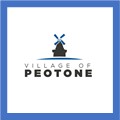 AGENDAPLANNING & ZONING COMMISSIONVILLAGE HALL.AUGUST 18, 20216:00 P.M.THE MEETING OF THE PLANNING AND ZONING COMMISSION SCHEDULED FOR AUGUST 18, 2021, HAS BEEN CANCELLED.